Unišek+DODATEK č.1obchodní smlouvyuzavřené dle § 1746 odst. 2 zák. č. 89/2012 Sb„ občanského zákoníku v platném zněnídále jen jako „Klient" na straně jedné aUp Česká republika s.r.o.Se sídlem Praha 4, Zelený pruh 1560/99, PSČ: 140 00
IČO: 62913671, DIČ: CZ62913671Zapsaná v obchodním rejstříku vedeném Městským soudem v Praze v oddíle C, vložka č. 35300
Bankovní spojení: Česká spořitelna, a. s., Praha, číslo účtu: 59942/0800* zastupující společnost na základě plné mocidále jen „Up ČR“ na straně druhé(Klient a Up ČR jsou též označováni společně jako „Smluvní strany")uzavírají tento Dodatek č.: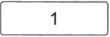 k obchodní smlouvě:ÚVODNÍ USTANOVENÍSmluvní strany uzavřely dne [ 36 5.09.2022 l obchodní smlouvu (dále jen jako „Smlouva"), na základě které se Up ČR zavázala zajistit pro Zaměstnance Klienta možnost uplatnit Poukázky za zboží a služby, poskytnout Klientovi na základě jeho dílčích objednávek Papírové poukázky a Elektronické karty a Klient se zavázal zaplatit za plnění poskytnuté Up ČR dohodnutou cenu.Tento Dodatek nabývá platnosti a účinnosti dnem podpisu oběma Smluvními stranami.Tento Dodatek je uzavřen v počtu 13? 2 ks) stejnopisu s platností originálu, z nichž Klient obdrží | as 1 ks 1 a Up ČR obdrží 1 stejnopis.V případě, že jsou v tomto Dodatku používány pojmy s velkým písmenem na počátku a nejsou definovány v tomto Dodatku, jedná se o pojmy definované ve Smlouvě a jejich přílohách.Nedílnou součástí tohoto Dodatku je plná moc, v případě zastoupení Smluvních stran na základě plné moci.PŘEDMĚT DODATKU2.1. Smluvní strany se dohodly na následujících změnách a doplňcích ustanovení Smlouvy a jejích příloh:39aUp Česká republika s.r.o. | Zelený pruh 1560/99, 140 00 Praha 4 | Tel.: 241 043 111 | E-mail: info@upcz.cz | www.upcz.czTento ookument považujte za důvěrný. Jeho obsah |6 vlastnictvím společncsti Up Česká republika s.f.c a nesmi byt dále Sířen či jinak kom.,nikován bez jejího souhlasu.Strana 1/2Datum vydáni: 24. 03. 2021Způsob platby faktura 14 dnůVýše odměny pro Up ČR z hodnoty Poukázek :0 KčMinimální poplatek :0 KčDodávka Poukázek na adresu Klienta :0 KčPersonifikace poukázek :0 Kčza Up Česká republika s.r.o.za Klientav PrazeDne 6.09.2022Dne- 6 *09- 2022~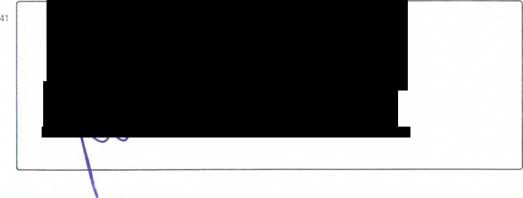 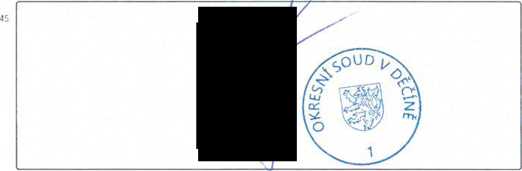 UpUp Česká republika s.r.o. | Zelený pruh 1560/99, 140 00 Praha 4 | Tel.: 241 043 111 | E-mail: info@upcz.cz | www.upcz.czTento dokument považujte za důvěrný. Jeho obsah |e vlastnictvím společnosti Up Česká republika s.r.o a nesmi být dále šíře- či iinak komunikován bez je|iho souhlasu.Strana 2/2Datum vydáni: 24. 03. 2021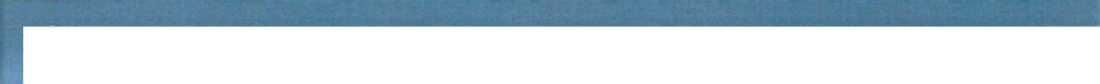 StravenkaBenefity06 D IlS CadhocooQ |jgChěque Déjeuner04 Q JK, Benefity FKSPo? EU i J Clean,oD B3os Q ^ Šek Servisos Q Šek Dovolenán □ [013Název / Jméno a příjmeníČeská republika - Okresní soud v DěčíněČeská republika - Okresní soud v Děčíně14IČO0002483015DIČnejsou plátci DPHnejsou plátci DPH16Zapsaný/á v 0R (ŽR) pod spisovou značkouZapsaný/á v 0R (ŽR) pod spisovou značkouZapsaný/á v 0R (ŽR) pod spisovou značkouZapsaný/á v 0R (ŽR) pod spisovou značkouZapsaný/á v 0R (ŽR) pod spisovou značkouZapsaný/á v 0R (ŽR) pod spisovou značkouZapsaný/á v 0R (ŽR) pod spisovou značkou17Se sídlemMasarykovo nám. 1 / 1,405 02 Děčín18Číslo účtu Předčíslíčíslo účtu.​...........19Kód banky........20Odpovédný zástupceMgr.Jan Tichý -předseda soudu21E-mailpodatelna@osoud.dec.justice.cz22Telefon412 709 810Kontaktní a evidenční údaje (pro doručování písemnosti a plnění vyplývající ze smlouvy)Vyplnit, pokud se liší od identfikačnich údajú klientaKontaktní a evidenční údaje (pro doručování písemnosti a plnění vyplývající ze smlouvy)Vyplnit, pokud se liší od identfikačnich údajú klientaKontaktní a evidenční údaje (pro doručování písemnosti a plnění vyplývající ze smlouvy)Vyplnit, pokud se liší od identfikačnich údajú klientaKontaktní a evidenční údaje (pro doručování písemnosti a plnění vyplývající ze smlouvy)Vyplnit, pokud se liší od identfikačnich údajú klientaKontaktní a evidenční údaje (pro doručování písemnosti a plnění vyplývající ze smlouvy)Vyplnit, pokud se liší od identfikačnich údajú klienta23Název / Jméno a příjmeníČeská republika - Okresní soud v DěčíněČeská republika - Okresní soud v Děčíně24AdresaMasarykovo nám. 1 /125Město / ObecDěčín26PSČ405 0227Kontaktní osoba............................28Telefon.......​.......​..............​.......​......29E-mail............................................................................................................................................................................................................................................................................................................................................................................................................................................................................................................................................................30Doručováni daňového dokladu v elektronické podobě (•) Ano ( ) NeDoručováni daňového dokladu v elektronické podobě (•) Ano ( ) Ne31Na e-mailNa e-mailNa e-mailNa e-mail32Zastoupená (jméno, funkce)'Eva Hrdličková -Key Account Manager33Jméno obchodníkaJméno obchodníka34Kód17